Thursday 25th JuneSouth Africa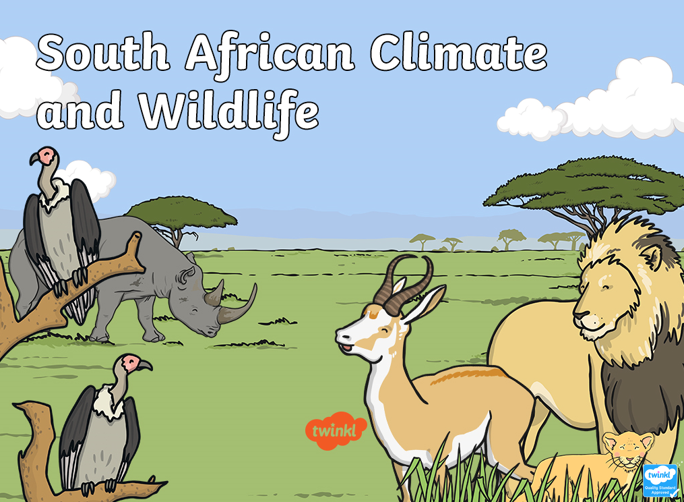 We are learning about the weather, climate and animals found in a hot place (South Africa). Read the information on the PowerPoint and have a go at the questions below. Where is South Africa located?…………………………………………………………………………………………………………………………………..What does ‘climate’ mean?…………………………………………………………………………………………………………………………………..Describe the climate in South Africa.……………………………………………………………………………………………………………………………………..Which are the fastest mammals on Earth?………………………………………………………………………………………………………………………………………What do pangolins like to eat?  ……………………………………………………………………………………………………………………………………..Which type of rhino would you find in South Africa? ……………………………………………………………………………………………………………………………………..Zebras often graze with which other animal?…………………………………………………………………………………………………………..Share an interesting fact about humpback whales.……………………………………………………………………………………………………………………………………. What is South Africa’s national bird? ………………………………………………………………………………………..